Makale Adını Buraya Yazınız / Bağlaçlar (ile-ve-veya) Hariç Sözcüklerin İlk Harfleri Büyük Olmalı *Yazar Adı |  ORCID |  E-Posta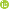 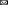 Üniversite Adı, Fakülte Adı, Anabilim Dalı Adı, Şehir, Ülke https://ror.org/000000000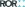 Öz[Özet buraya yazılmalı-yapıştırılmalı. Özet buraya yazılmalı-yapıştırılmalı. Özet buraya yazılmalı-yapıştırılmalı. Özet buraya yazılmalı-yapıştırılmalı. Özet buraya yazılmalı-yapıştırılmalı. Özet buraya yazılmalı-yapıştırılmalı. Özet buraya yazılmalı-yapıştırılmalı. Özet buraya yazılmalı-yapıştırılmalı. Özet buraya yazılmalı-yapıştırılmalı. Özet buraya yazılmalı-yapıştırılmalı. Özet buraya yazılmalı-yapıştırılmalı. Özet buraya yazılmalı-yapıştırılmalı. Özet buraya yazılmalı-yapıştırılmalı. Özet buraya yazılmalı-yapıştırılmalı. Özet buraya yazılmalı-yapıştırılmalı. Özet buraya yazılmalı-yapıştırılmalı. Özet buraya yazılmalı-yapıştırılmalı. Özet buraya yazılmalı-yapıştırılmalı. Özet buraya yazılmalı-yapıştırılmalı. Özet buraya yazılmalı-yapıştırılmalı. Özet buraya yazılmalı-yapıştırılmalı. Özet buraya yazılmalı-yapıştırılmalı. Özet buraya yazılmalı-yapıştırılmalı. Özet buraya yazılmalı-yapıştırılmalı. Özet buraya yazılmalı-yapıştırılmalı. Özet buraya yazılmalı-yapıştırılmalı. Özet buraya yazılmalı-yapıştırılmalı. Özet buraya yazılmalı-yapıştırılmalı. Özet buraya yazılmalı-yapıştırılmalı. Özet buraya yazılmalı-yapıştırılmalı. Özet buraya yazılmalı-yapıştırılmalı. Özet buraya yazılmalı-yapıştırılmalı. Özet buraya yazılmalı-yapıştırılmalı. Özet buraya yazılmalı-yapıştırılmalı. Özet buraya yazılmalı-yapıştırılmalı. Özet buraya yazılmalı-yapıştırılmalı. Özet buraya yazılmalı-yapıştırılmalı. Özet buraya yazılmalı-yapıştırılmalı. Özet buraya yazılmalı-yapıştırılmalı. Özet buraya yazılmalı-yapıştırılmalı. Özet buraya yazılmalı-yapıştırılmalı. Özet buraya yazılmalı-yapıştırılmalı. Özet buraya yazılmalı-yapıştırılmalı. Özet buraya yazılmalı-yapıştırılmalı. Özet buraya yazılmalı-yapıştırılmalı. Özet buraya yazılmalı-yapıştırılmalı. Özet buraya yazılmalı-yapıştırılmalı. Özet buraya yazılmalı-yapıştırılmalı. Özet buraya yazılmalı-yapıştırılmalı. Özet buraya yazılmalı-yapıştırılmalı. Özet buraya yazılmalı-yapıştırılmalı. Özet buraya yazılmalı-yapıştırılmalı. Özet buraya yazılmalı-yapıştırılmalı. Özet buraya yazılmalı-yapıştırılmalı. Özet buraya yazılmalı-yapıştırılmalı. Özet buraya yazılmalı-yapıştırılmalı. Özet buraya yazılmalı-yapıştırılmalı. Özet buraya yazılmalı-yapıştırılmalı. Özet buraya yazılmalı-yapıştırılmalı. Özet buraya yazılmalı-yapıştırılmalı. Özet buraya yazılmalı-yapıştırılmalı. Özet buraya yazılmalı-yapıştırılmalı. Özet buraya yazılmalı-yapıştırılmalı. Özet buraya yazılmalı-yapıştırılmalı. Özet buraya yazılmalı-yapıştırılmalı. Özet buraya yazılmalı-yapıştırılmalı. Özet buraya yazılmalı-yapıştırılmalı. Özet buraya yazılmalı-yapıştırılmalı. Özet buraya yazılmalı-yapıştırılmalı. Özet buraya yazılmalı-yapıştırılmalı. Özet buraya yazılmalı-yapıştırılmalı. Özet buraya yazılmalı-yapıştırılmalı. Özet buraya yazılmalı-yapıştırılmalı. Özet buraya yazılmalı-yapıştırılmalı. Özet buraya yazılmalı-yapıştırılmalı. Özet buraya yazılmalı-yapıştırılmalı. Özet buraya yazılmalı-yapıştırılmalı. Özet buraya yazılmalı-yapıştırılmalı. Özet buraya yazılmalı-yapıştırılmalı. Özet buraya yazılmalı-yapıştırılmalı. Özet buraya yazılmalı-yapıştırılmalı. Özet buraya yazılmalı-yapıştırılmalı. Özet buraya yazılmalı-yapıştırılmalı. Özet buraya yazılmalı-yapıştırılmalı. Özet buraya yazılmalı-yapıştırılmalı. Özet buraya yazılmalı-yapıştırılmalı. Özet buraya yazılmalı-yapıştırılmalı. Özet buraya yazılmalı-yapıştırılmalı. Özet buraya yazılmalı-yapıştırılmalı. Özet buraya yazılmalı-yapıştırılmalı. Özet buraya yazılmalı-yapıştırılmalı. Özet buraya yazılmalı-yapıştırılmalı. Özet buraya yazılmalı-yapıştırılmalı. Özet buraya yazılmalı-yapıştırılmalı. Özet buraya yazılmalı-yapıştırılmalı. Özet buraya yazılmalı-yapıştırılmalı].Anahtar KelimelerAnahtar Kelime, Anahtar Kelime, Anahtar Kelime, Anahtar Kelime, Anahtar KelimeAtıf BilgisiYazar Soyadı, Adı. “Makale Adı”. Dergi Adı Cilt No/Sayı No (Ay Yıl), İlk Sayfa-Son Sayfa. https://doi.org/Manuscript Title*Name Surname |  ORCID |  EmailUniversity Name, Faculty Name, Department Name, City, Country https://ror.org/000000000Abstract[The abstract should be written and pasted here. The abstract should be written and pasted here. The abstract should be written and pasted here. The abstract should be written and pasted here. The abstract should be written and pasted here. The abstract should be written and pasted here. The abstract should be written and pasted here. The abstract should be written and pasted here. The abstract should be written and pasted here. The abstract should be written and pasted here. The abstract should be written and pasted here. The abstract should be written and pasted here. The abstract should be written and pasted here. The abstract should be written and pasted here. The abstract should be written and pasted here. The abstract should be written and pasted here. The abstract should be written and pasted here. The abstract should be written and pasted here. The abstract should be written and pasted here. The abstract should be written and pasted here. The abstract should be written and pasted here. The abstract should be written and pasted here. The abstract should be written and pasted here. The abstract should be written and pasted here. The abstract should be written and pasted here. The abstract should be written and pasted here. The abstract should be written and pasted here. The abstract should be written and pasted here. The abstract should be written and pasted here. The abstract should be written and pasted here. The abstract should be written and pasted here. The abstract should be written and pasted here. The abstract should be written and pasted here. The abstract should be written and pasted here. The abstract should be written and pasted here. The abstract should be written and pasted here. The abstract should be written and pasted here. The abstract should be written and pasted here. The abstract should be written and pasted here. The abstract should be written and pasted here. The abstract should be written and pasted here. The abstract should be written and pasted here. The abstract should be written and pasted here. The abstract should be written and pasted here. The abstract should be written and pasted here. The abstract should be written and pasted here. The abstract should be written and pasted here. The abstract should be written and pasted here. The abstract should be written and pasted here. The abstract should be written and pasted here. The abstract should be written and pasted here. The abstract should be written and pasted here. The abstract should be written and pasted here. The abstract should be written and pasted here. The abstract should be written and pasted here. The abstract should be written and pasted here. The abstract should be written and pasted here. The abstract should be written and pasted here. The abstract should be written and pasted here. The abstract should be written and pasted here. The abstract should be written and pasted here. The abstract should be written and pasted here. The abstract should be written and pasted here. The abstract should be written and pasted here. The abstract should be written and pasted here].KeywordsKeyword, Keyword, Keyword, Keyword, Keyword, KeywordCitationSurname, Name. “Title”.Journal Name Volume/Isuue (Month Year), First page-last page. https://doi.org/Giriş[Makale metni buraya yazılacak/yapıştırılacak. Makale metni buraya yazılacak/yapıştırılacak Makale metni buraya yazılacak/yapıştırılacak Makale metni buraya yazılacak/yapıştırılacak Makale metni buraya yazılacak/yapıştırılacak Makale metni buraya yazılacak/yapıştırılacak Makale metni buraya yazılacak/yapıştırılacak Makale metni buraya yazılacak/yapıştırılacak Makale metni buraya yazılacak/yapıştırılacak Makale metni buraya yazılacak/yapıştırılacak Makale metni buraya yazılacak/yapıştırılacak Makale metni buraya yazılacak/yapıştırılacak Makale metni buraya yazılacak/yapıştırılacak Makale metni buraya yazılacak/yapıştırılacak.1. Birinci Derece Başlık[Makale metni buraya yazılacak/yapıştırılacak. Makale metni buraya yazılacak/yapıştırılacak Makale metni buraya yazılacak/yapıştırılacak Makale metni buraya yazılacak/yapıştırılacak Makale metni buraya yazılacak/yapıştırılacak Makale metni buraya yazılacak/yapıştırılacak  Makale metni buraya yazılacak/yapıştırılacak Makale metni buraya yazılacak/yapıştırılacak Makale metni buraya yazılacak/yapıştırılacak Makale metni buraya yazılacak/yapıştırılacak Makale metni buraya yazılacak/yapıştırılacak Makale metni buraya yazılacak/yapıştırılacak Makale metni buraya yazılacak/yapıştırılacak Makale metni buraya yazılacak/yapıştırılacak]. İkinci Derece Başlık[Makale metni buraya yazılacak/yapıştırılacak. Makale metni buraya yazılacak/yapıştırılacak Makale metni buraya yazılacak/yapıştırılacak Makale metni buraya yazılacak/yapıştırılacak Makale metni buraya yazılacak/yapıştırılacak Makale metni buraya yazılacak/yapıştırılacak Makale metni buraya yazılacak/yapıştırılacak Makale metni buraya yazılacak/yapıştırılacak Makale metni buraya yazılacak/yapıştırılacak Makale metni buraya yazılacak/yapıştırılacak Makale metni buraya yazılacak/yapıştırılacak Makale metni buraya yazılacak/yapıştırılacak Makale metni buraya yazılacak/yapıştırılacak Makale metni buraya yazılacak/yapıştırılacak]. İkinci Derece Başlık[Makale metni buraya yazılacak/yapıştırılacak. Makale metni buraya yazılacak/yapıştırılacak Makale metni buraya yazılacak/yapıştırılacak Makale metni buraya yazılacak/yapıştırılacak Makale metni buraya yazılacak/yapıştırılacak Makale metni buraya yazılacak/yapıştırılacak Makale metni buraya yazılacak/yapıştırılacak Makale metni buraya yazılacak/yapıştırılacak Makale metni buraya yazılacak/yapıştırılacak Makale metni buraya yazılacak/yapıştırılacak Makale metni buraya yazılacak/yapıştırılacak Makale metni buraya yazılacak/yapıştırılacak Makale metni buraya yazılacak/yapıştırılacak Makale metni buraya yazılacak/yapıştırılacak]. Üçüncü Derece[Makale metni buraya yazılacak/yapıştırılacak. Makale metni buraya yazılacak/yapıştırılacak Makale metni buraya yazılacak/yapıştırılacak Makale metni buraya yazılacak/yapıştırılacak Makale metni buraya yazılacak/yapıştırılacak Makale metni buraya yazılacak/yapıştırılacak Makale metni buraya yazılacak/yapıştırılacak Makale metni buraya yazılacak/yapıştırılacak Makale metni buraya yazılacak/yapıştırılacak Makale metni buraya yazılacak/yapıştırılacak Makale metni buraya yazılacak/yapıştırılacak Makale metni buraya yazılacak/yapıştırılacak Makale metni buraya yazılacak /yapıştırılacak Makale metni buraya yazılacak/yapıştırılacak].  Üçüncü Derece Başlık[Makale metni buraya yazılacak/yapıştırılacak. Makale metni buraya yazılacak/yapıştırılacak Makale metni buraya yazılacak/yapıştırılacak Makale metni buraya yazılacak/yapıştırılacak Makale metni buraya yazılacak/yapıştırılacak Makale metni buraya yazılacak/yapıştırılacak Makale metni buraya yazılacak/yapıştırılacak Makale metni buraya yazılacak/yapıştırılacak Makale metni buraya yazılacak/yapıştırılacak Makale metni buraya yazılacak/yapıştırılacak Makale metni buraya yazılacak/yapıştırılacak Makale metni buraya yazılacak/yapıştırılacak Makale metni buraya yazılacak/yapıştırılacak Makale metni buraya yazılacak/yapıştırılacak].2. İkinci Derece Başlık[Makale metni buraya yazılacak/yapıştırılacak. Makale metni buraya yazılacak/yapıştırılacak Makale metni buraya yazılacak/yapıştırılacak Makale metni buraya yazılacak/yapıştırılacak Makale metni buraya yazılacak/yapıştırılacak Makale metni buraya yazılacak/yapıştırılacak Makale metni buraya yazılacak/yapıştırılacak Makale metni buraya yazılacak/yapıştırılacak Makale metni buraya yazılacak/yapıştırılacak Makale metni buraya yazılacak/yapıştırılacak Makale metni buraya yazılacak/yapıştırılacak Makale metni buraya yazılacak/yapıştırılacak Makale metni buraya yazılacak/yapıştırılacak Makale metni buraya yazılacak/yapıştırılacak]. 3. Üçüncü Derece Başlık[Makale metni buraya yazılacak/yapıştırılacak. Makale metni buraya yazılacak/yapıştırılacak Makale metni buraya yazılacak/yapıştırılacak Makale metni buraya yazılacak/yapıştırılacak Makale metni buraya yazılacak/yapıştırılacak Makale metni buraya yazılacak/yapıştırılacak Makale metni buraya yazılacak/yapıştırılacak Makale metni buraya yazılacak/yapıştırılacak Makale metni buraya yazılacak/yapıştırılacak Makale metni buraya yazılacak/yapıştırılacak Makale metni buraya yazılacak/yapıştırılacak Makale metni buraya yazılacak/yapıştırılacak Makale metni buraya yazılacak/yapıştırılacak Makale metni buraya yazılacak/yapıştırılacak]. Sonuç[Sonuç metni buraya yazılacak/yapıştırılacak. Sonuç metni buraya yazılacak/yapıştırılacak. Sonuç metni buraya yazılacak/yapıştırılacak. Sonuç metni buraya yazılacak/yapıştırılacak. Sonuç metni buraya yazılacak/yapıştırılacak. Sonuç metni buraya yazılacak/yapıştırılacak. Sonuç metni buraya yazılacak/yapıştırılacak. Sonuç metni buraya yazılacak/yapıştırılacak. Sonuç metni buraya yazılacak/yapıştırılacak. Sonuç metni buraya yazılacak/yapıştırılacak. Sonuç metni buraya yazılacak/yapıştırılacak. Sonuç metni buraya yazılacak/yapıştırılacak. Sonuç metni buraya yazılacak/yapıştırılacak. Sonuç metni buraya yazılacak/yapıştırılacak. Sonuç metni buraya yazılacak/yapıştırılacak. Sonuç metni buraya yazılacak/yapıştırılacak. Sonuç metni buraya yazılacak/yapıştırılacak. Sonuç metni buraya yazılacak/yapıştırılacak. Sonuç metni buraya yazılacak/yapıştırılacak. Sonuç metni buraya yazılacak/yapıştırılacak. Sonuç metni buraya yazılacak/yapıştırılacak. Sonuç metni buraya yazılacak/yapıştırılacak. Sonuç metni buraya yazılacak/yapıştırılacak. Sonuç metni buraya yazılacak/yapıştırılacak. Sonuç metni buraya yazılacak/yapıştırılacak. Sonuç metni buraya yazılacak/yapıştırılacak. Sonuç metni buraya yazılacak/yapıştırılacak. Sonuç metni buraya yazılacak/yapıştırılacak. Sonuç metni buraya yazılacak/yapıştırılacak. Sonuç metni buraya yazılacak/yapıştırılacak. Sonuç metni buraya yazılacak/yapıştırılacak. Sonuç metni buraya yazılacak/yapıştırılacak. Sonuç metni buraya yazılacak/yapıştırılacak. Sonuç metni buraya yazılacak/yapıştırılacak. Sonuç metni buraya yazılacak/yapıştırılacak. Sonuç metni buraya yazılacak/yapıştırılacak. Sonuç metni buraya yazılacak/yapıştırılacak. Sonuç metni buraya yazılacak/yapıştırılacak. Sonuç metni buraya yazılacak/yapıştırılacak. Sonuç metni buraya yazılacak/yapıştırılacak. Sonuç metni buraya yazılacak/yapıştırılacak].Kaynakça | References *Dipnot, Alıntı ve Referanslar: Dergide referans sistemi olarak İSNAD 2. Edisyon (Dipnotlu) kullanılmaktadır: isnadsistemi.org.*Footnotes, Citation, and References: Journal of Sociological Context follows İSNAD 2 nd Edition (with footnotes) as the referencing guide. For more information: isnadsistemi.org.Eisen, Mitchell L. vd. Memory and Suggestibility in the Forensic Interview. Mahwah, NJ: L. Erlbaum Associates, 2002.İnan, Afet. Piri Reis’in Hayatı ve Eserleri. Ankara: Türk Tarih Kurumu, 2. Basım, 2018.İSNAD, İSNAD Atıf Sistemi. “İSNAD Nedir?”. Erişim 12 Mayıs 2018. http://www.isnadsistemi.orgKars, Fatih - Özkul, Metin. “Yaşam Tarzı Göstergesi Olarak Meslekler”. Sosyolojik Bağlam Dergisi 2/1 (Nisan 2021), 37-63. https://doi.org/10.52108/2757-5942.2.1.3Kaynar, Mete Kaan (ed.). Türkiye’nin 1950’li Yılları. İstanbul: İletişim Yayınları, 2015.Kelly, John D. “Seeing Red: Mao Fetishism, Pax Americana and the Moral Economy of War”. Anthropology and Global Counterinsurgency. ed. John D. Kelly vd. 67-83. Chicago: University of Chicago Press, 2010.Lecourt, Dominique. Bilim Felsefesi, çev. Işık Ergüden. Ankara: Dost Yayınevi, 2013.Recai Akyel. Afet Yönetim Sistemi: Türk Afet Yönetiminde Karşılaşılan Sorunların Tespit ve Çözümüne İlişkin Bir Araştırma. Adana, Çukurova Üniversitesi, Sosyal Bilimler Enstitüsü, Doktora Tezi, 2007.Sosyolojik Bağlam Dergisi. “Amaç ve Kapsam”. Erişim 7 Ocak 2021.  http://sosyolojikbaglam.org/amac-ve-kapsam/ Geliş TarihiXX.XX.2024Kabul TarihiXX.XX.2024                             Yayım TarihiXX.XX.2024    Değerlendirmeİki Dış Hakem / Çift Taraflı KörlemeEtik Beyan* Bu makale, ….. Sempozyumu’nda sözlü olarak sunulan ancak tam metni yayımlanmayan “…..” adlı tebliğin içeriği geliştirilerek ve kısmen değiştirilerek üretilmiş hâlidir.  Bu çalışma … danışmanlığında … tarihinde sunduğumuz/tamamladığımız … başlıklı yüksek lisans/doktora tezi esas alınarak hazırlanmıştır. Bu çalışmanın hazırlanma sürecinde bilimsel ve etik ilkelere uyulduğu ve yararlanılan tüm çalışmaların kaynakçada belirtildiği beyan olunur.Benzerlik TaramasıYapıldı – TurnitinEtik Bildirimdergi@.sosyolojikbaglam.orgÇıkar ÇatışmasıÇıkar çatışması beyan edilmemiştir.FinansmanBu araştırmayı desteklemek için dış fon kullanılmamıştır.Telif Hakkı & LisansYazarlar dergide yayınlanan çalışmalarının telif hakkına sahiptirler ve çalışmaları CC BY-NC 4.0  lisansı altında yayımlanmaktadır.Date of SubmissionXX.XX.2024Date of AcceptanceXX.XX.2024                                Date of PublicationXX.XX.2024    Peer-ReviewDouble anonymized - Two ExternalEthical Statement* This article is the revised and developed version of the unpublished conference presentation entitled “….”, orally delivered at the ….. Symposium....* This article is extracted from my master thesis/doctorate dissertation entitled “…”, supervised by … (Master’s Thesis/Ph.D. Dissertation,  … University, City/State, Year).It is declared that scientific and ethical principles have been followed while carrying out and writing this study and that all the sources used have been properly cited.Plagiarism ChecksYes - TurnitinConflicts of InterestThe author(s) has no conflict of interest to declare.Complaintsdergi@.sosyolojikbaglam.orgGrant SupportThe author(s) acknowledge that they received no external funding in support of this research.Copyright & LicenseAuthors publishing with the journal retain the copyright to their work licensed under the CC BY-NC 4.0.